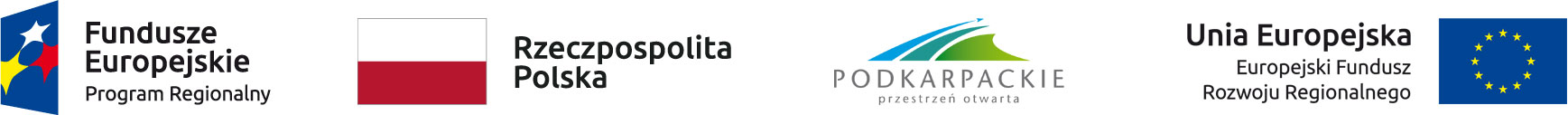 Załącznik nr 8.1 do Regulaminu naboruKRYTERIA MERYTORYCZNE WYBORU PROJEKTÓW DLA DZIAŁANIA 6.2 INFRASTRUKTURA OCHRONY ZDROWIA 
I POMOCY SPOŁECZNEJPODDZIAŁANIA 6.2.1 INFRASTRUKTURA OCHRONY ZDROWIA(przyjęte przez Komitet Monitorujący RPO WP 2014-2020 25 września 2015 r. z późn. zm.)PROJEKTY  POZAKONKURSOWEKRYTERIA MERYTORYCZNE STANDARDOWEI.2.   KRYTERIA MERYTORYCZNE DOPUSZCZAJĄCE SPECYFICZNEKRYTERIA MERYTORYCZNE STANDARDOWE - PROJEKTY KONKURSOWEKRYTERIA MERYTORYCZNE STANDARDOWE - PROJEKTY KONKURSOWEKRYTERIA MERYTORYCZNE STANDARDOWE - PROJEKTY KONKURSOWEKRYTERIA MERYTORYCZNE STANDARDOWE - PROJEKTY KONKURSOWELp.Nazwa kryteriumDefinicja / wyjaśnienieT/N/NDKRYTERIA WSPÓLNEKRYTERIA WSPÓLNEKRYTERIA WSPÓLNEKRYTERIA WSPÓLNELogika projektuCelem kryterium jest ocena:czy w studium wykonalności opisano problemy i potrzeby, które uzasadniają realizację projektu?czy w sposób spójny i zgodny z wymogami Instrukcji IZ RPO WP 2014-2020 określono cele, rezultaty i produkty projektu?czy przeanalizowano uwarunkowania prawne, które wpływają na wykonalność projektu? Czy są one spełnione?Istnieje możliwość poprawy/ uzupełnienia projektu w zakresie niniejszego kryterium (zgodnie z art. 45 ust. 3 ustawy wdrożeniowej).Prawidłowość analizy wariantów alternatywnychCelem kryterium jest ocena:czy wykonano analizę wariantów alternatywnych, zgodną z wymogami Instrukcji IZ RPO WP 2014-2020?czy analiza wskazuje, jako najkorzystniejszy, wariant objęty wnioskiem o dofinansowanie?Istnieje możliwość poprawy/ uzupełnienia projektu w zakresie niniejszego kryterium (zgodnie z art. 45 ust. 3 ustawy wdrożeniowej).Kwalifikowalność wydatkówCelem kryterium jest ocena czy wydatki określone we wniosku jako kwalifikowane są:niezbędne do realizacji projektu,zaplanowane w sposób oszczędny i efektywny, tj. z założeniem jak najwyższych efektów i jakości przy najniższych kosztach.Istnieje możliwość poprawy/ uzupełnienia projektu w zakresie niniejszego kryterium (zgodnie z art. 45 ust. 3 ustawy wdrożeniowej).Poprawność przeprowadzenia analizy potencjału instytucjonalnego wnioskodawcyCelem kryterium jest zbadania poprawności dokonania analizy potencjału instytucjonalnego wnioskodawcy. Poprawna analiza powinna zawierać w szczególności informacje na temat:czy w studium wykonalności przedstawiono, zgodne z wymogami Instrukcji IZ RPO WP 2014-2020, analizy:- formy prawnej wnioskodawcy,- ewentualnych partnerów i zasad partnerstwa,- podmiotu odpowiedzialnego za eksploatację przedmiotu inwestycji po jej zakończeniu   (operatora)- doświadczenia wnioskodawcy w realizacji inwestycji,- zdolności do zapewnienia środków finansowych koniecznych  do pokrycia kosztów eksploatacji inwestycji.czy przedstawione informacje potwierdzają zdolność wnioskodawcy (i operatora) do wykonania i eksploatacji projektu zgodnie z przyjętymi celami?Istnieje możliwość poprawy/ uzupełnienia projektu w zakresie niniejszego kryterium (zgodnie z art. 45 ust. 3 ustawy wdrożeniowej).Zasada zapobiegania dyskryminacji W ramach kryterium weryfikacji podlega zgodność projektu z zasadą równości szans i niedyskryminacji, w tym dostępności dla osób
z niepełnosprawnościami.W szczególności przedmiotem sprawdzenia jest, czy projekt nie ogranicza równego dostępu do zasobów (towarów, usług, infrastruktury) ze względu na pochodzenie rasowe lub etniczne, religię lub przekonania, niepełnosprawność, wiek lub orientację seksualną.W przypadku osób z niepełnosprawnościami, niedyskryminacyjny charakter projektu oznacza konieczność stosowania zasady uniwersalnego projektowania  i/lub racjonalnych usprawnień zapewniających dostępność oraz możliwości korzystania ze wspieranej infrastruktury (jeśli charakter projektu dotyczy tych kwestii). Konieczność opisania sposobów zapewnienia dostępności dla osób z różnymi rodzajami niepełnosprawności wynika z Rozporządzenia 1303/2013. W przypadku wybrania neutralnego wpływu projektu na zasadę, należy przedstawić uzasadnienia tej decyzji. Niespełnienie kryterium skutkuje odrzuceniem wniosku o dofinansowanie. Kryterium weryfikowane na podstawie treści złożonego wniosku o dofinansowanie.Istnieje możliwość poprawy/ uzupełnienia projektu w zakresie niniejszego kryterium (zgodnie z art. 45 ust. 3 ustawy wdrożeniowej).Równość szans kobiet i mężczyzn W ramach kryterium weryfikacji podlega zgodność projektu z zasadą równości szans kobiet i mężczyzn.W szczególności przedmiotem sprawdzenia jest, czy projekt nie ogranicza równego dostępu do zasobów (towarów, usług, infrastruktury) ze względu na  płeć.Istnieje możliwość poprawy/ uzupełnienia projektu w zakresie niniejszego kryterium (zgodnie z art. 45 ust. 3 ustawy wdrożeniowej).Zasada zrównoważonego rozwojuWeryfikacja, czy projekt obejmuje finansowanie przedsięwzięć minimalizujących oddziaływanie działalności człowieka na środowisko. Zasada zrównoważonego rozwoju jest zachowana, jeżeli w ramach projektu zakłada się podejmowanie działań ukierunkowanych na: racjonalne gospodarowanie zasobami, ograniczenie presji na środowisko, uwzględnianie efektów środowiskowych w zarządzaniu, podnoszenie świadomości ekologicznej społeczeństwa.Istnieje możliwość poprawy/ uzupełnienia projektu w zakresie niniejszego kryterium (zgodnie z art. 45 ust. 3 ustawy wdrożeniowej).Klauzula delokalizacyjna (jeśli dotyczy)Weryfikacja, czy w przypadku pomocy udzielonej ze środków RPO WP 2014-2020 dużemu przedsiębiorcy, wkład finansowy z funduszy nie spowoduje znacznej utraty miejsc pracy w istniejących lokalizacjach tego przedsiębiorcy na terytorium UE w związku z realizacją dofinansowywanego projektu.(Kryterium dotyczy projektów objętych pomocą publiczną).Istnieje możliwość poprawy/ uzupełnienia projektu w zakresie niniejszego kryterium (zgodnie z art. 45 ust. 3 ustawy wdrożeniowej).KRYTERIA FINANSOWE OCENIANE TYLKO PRZEZ EKSPERTA DS. ANALIZY FINANSOWEJ I EKONOMICZNEJKRYTERIA FINANSOWE OCENIANE TYLKO PRZEZ EKSPERTA DS. ANALIZY FINANSOWEJ I EKONOMICZNEJKRYTERIA FINANSOWE OCENIANE TYLKO PRZEZ EKSPERTA DS. ANALIZY FINANSOWEJ I EKONOMICZNEJKRYTERIA FINANSOWE OCENIANE TYLKO PRZEZ EKSPERTA DS. ANALIZY FINANSOWEJ I EKONOMICZNEJPrawidłowość metodologiczna i rachunkowa analizy finansowejWeryfikacja analizy finansowej pod kątem zgodności z metodologią i prawidłowości rachunkowej w następującym zakresie:czy przedstawiono założenia do analizy finansowej i analizy  dochodów generowanych przez projekt ?czy analizę przeprowadzano w oparciu o koszty netto lub brutto, w zależności od kwalifikowania podatku VAT i możliwości rozliczania tego podatku w czasie eksploatacji inwestycji ?czy koszty całkowite i koszty kwalifikowane wzięte do wyliczeń zgadzają się z wnioskiem o dofinansowanie ?czy prawidłowo określono wartość kosztów kwalifikowanych ?czy wartość rezydualną określono i uzasadniono zgodnie z Wytycznymi Ministra Infrastruktury i Rozwoju i Instrukcją Instytucji Zarządzającej RPO WP 2014-2020 ?czy w studium wykonalności opisano problemy i potrzeby, które uzasadniają realizację projektu ?czy prawidłowo określono popyt na usługi oferowana przez projekt ?czy jasno została określona i czy jest przewidywalna polityka cenowa/ taryfowa ?czy w sposób rzetelny oszacowano i uzasadniono przychody projektu ?czy w sposób rzetelny oszacowano i uzasadniono koszty operacyjne projektu ?czy w sposób rzetelny oszacowano i uzasadniono oszczędności kosztów operacyjnych projektu ?czy wyliczenie dochodów generowanych przez projekt zostało wykonane rzetelnie i w sposób zgodny z metodologią określoną w Wytycznych Ministra Infrastruktury i Rozwoju i Instytucji Zarządzającej RPO WP 2014-2020 ?Istnieje możliwość poprawy/ uzupełnienia projektu w zakresie niniejszego kryterium (zgodnie z art. 45 ust. 3 ustawy wdrożeniowej).Spełnienie kryteriów progowych wskaźników finansowychWeryfikacji podlegać będzie czy projekt charakteryzuje się wartościami wskaźników: FNPV/C < 0 i FRR/C < stopa dyskonta (4%).Kryterium nie dotyczy projektów objętych pomocą publiczną.Istnieje możliwość poprawy/ uzupełnienia projektu w zakresie niniejszego kryterium (zgodnie z art. 45 ust. 3 ustawy wdrożeniowej).Trwałość finansowa projektuAnaliza finansowa jest elementem weryfikacji trwałości projektu, w zakresie zdolności wnioskodawcy/operatora do utrzymania założonych celów i rezultatów w okresie trwałości.a) Czy przedstawione w dokumentacji projektu informacje potwierdzają zdolność wnioskodawcy (i operatora) do wykonania i eksploatacji projektu zgodnie z przyjętymi celami ?Istnieje możliwość poprawy/ uzupełnienia projektu w zakresie niniejszego kryterium (zgodnie z art. 45 ust. 3 ustawy wdrożeniowej).Prawidłowość analizy ekonomicznejWeryfikacji podlegać będzie czy analiza ekonomiczna została wykonana zgodnie z Wytycznymi Ministra Infrastruktury i Rozwoju i Instrukcją Instytucji Zarządzającej RPO WP 2014-2020 ?b) czy analiza wskazuje na konkretne korzyści ekonomiczne oraz ich przewagę nad kosztami finansowymi i ekonomicznymi ?c)  jeżeli analiza ma formę analizy CBA (kosztów i korzyści), to czy projekt spełnia kryteria: ENPV > 0; ERR > społeczna stopa dyskonta (5%); B/C > 1.Istnieje możliwość poprawy/ uzupełnienia projektu w zakresie niniejszego kryterium (zgodnie z art. 45 ust. 3 ustawy wdrożeniowej).KRYTERIA TECHNICZNE OCENIANE TYLKO PRZEZ EKSPERTA DS. OCENY TECHNICZNEJKRYTERIA TECHNICZNE OCENIANE TYLKO PRZEZ EKSPERTA DS. OCENY TECHNICZNEJKRYTERIA TECHNICZNE OCENIANE TYLKO PRZEZ EKSPERTA DS. OCENY TECHNICZNEJKRYTERIA TECHNICZNE OCENIANE TYLKO PRZEZ EKSPERTA DS. OCENY TECHNICZNEJWykonalność techniczna i technologiczna projektuCelem kryterium jest odpowiedź na następujące pytania:a) czy proponowane rozwiązania techniczne i technologiczne:zapewniają wykonanie projektu przy założonych kosztach,  terminach oraz należytej jakości?spełniają obowiązujące wymogi (normy, zasady sztuki budowlanej) i zapewniają gwarancję efektywnego wykonania i eksploatacji inwestycji?b) czy zaproponowane w projekcie rozwiązania technologiczne, zakres prac, obiekty, wyposażenie i ich parametry są poprawne oraz optymalne pod względem osiągnięcia zaplanowanych produktów, rezultatów i realizacji celów inwestycji?c)   czy zaproponowane rozwiązania będą trwałe pod względem technicznym?Istnieje możliwość poprawy/ uzupełnienia projektu w zakresie niniejszego kryterium (zgodnie z art. 45 ust. 3 ustawy wdrożeniowej).Uwarunkowania prawne i organizacyjne związane z procesem inwestycyjnymCelem kryterium jest ocena czy:czy dokumentacja techniczna projektu obejmuje cały zakres rzeczowy wniosku, dla którego jest wymagana oraz czy została opracowana rzetelnie i zgodnie z obowiązującymi przepisami prawa?czy w studium wykonalności przeanalizowano wymogi prawne i organizacyjne związane z procesem inwestycyjnym ? Czy są one spełnione lub czy wnioskodawca będzie w stanie je spełnić w przyszłości i zrealizować inwestycję ?Dotyczy to w szczególności przepisów budowlanych i zagospodarowania przestrzennego oraz zamówień publicznych.Istnieje możliwość poprawy/ uzupełnienia projektu w zakresie niniejszego kryterium (zgodnie z art. 45 ust. 3 ustawy wdrożeniowej).Zmiany klimatuCelem kryterium jest ocena czy przyjęte rozwiązania techniczne i technologiczne:minimalizują wpływ inwestycji na klimat ?uwzględniają potrzeby zapewnienia trwałości – odporności – na skutki zmiany klimatu (np. ekstremalne temperatury, burze, powodzie, osunięcia ziemi itp.).Jeżeli uzasadniono, że projekt nie dotyczy tych kwestii, należy uznać kryterium za spełnione.Istnieje możliwość poprawy/ uzupełnienia projektu w zakresie niniejszego kryterium (zgodnie z art. 45 ust. 3 ustawy wdrożeniowej).DZIAŁANIE 6.2 INFRASTRUKTURA OCHRONY ZDROWIA I POMOCY SPOŁECZNEJ
PODDZIAŁANIE 6.2.1 INFRASTRUKTURA OCHROY ZDROWIA – tryb pozakonkursowy
Projekt musi spełnić wszystkie kryteria w ramach obszaru którego dotyczy.DZIAŁANIE 6.2 INFRASTRUKTURA OCHRONY ZDROWIA I POMOCY SPOŁECZNEJ
PODDZIAŁANIE 6.2.1 INFRASTRUKTURA OCHROY ZDROWIA – tryb pozakonkursowy
Projekt musi spełnić wszystkie kryteria w ramach obszaru którego dotyczy.DZIAŁANIE 6.2 INFRASTRUKTURA OCHRONY ZDROWIA I POMOCY SPOŁECZNEJ
PODDZIAŁANIE 6.2.1 INFRASTRUKTURA OCHROY ZDROWIA – tryb pozakonkursowy
Projekt musi spełnić wszystkie kryteria w ramach obszaru którego dotyczy.DZIAŁANIE 6.2 INFRASTRUKTURA OCHRONY ZDROWIA I POMOCY SPOŁECZNEJ
PODDZIAŁANIE 6.2.1 INFRASTRUKTURA OCHROY ZDROWIA – tryb pozakonkursowy
Projekt musi spełnić wszystkie kryteria w ramach obszaru którego dotyczy.DZIAŁANIE 6.2 INFRASTRUKTURA OCHRONY ZDROWIA I POMOCY SPOŁECZNEJ
PODDZIAŁANIE 6.2.1 INFRASTRUKTURA OCHROY ZDROWIA – tryb pozakonkursowy
Projekt musi spełnić wszystkie kryteria w ramach obszaru którego dotyczy.DZIAŁANIE 6.2 INFRASTRUKTURA OCHRONY ZDROWIA I POMOCY SPOŁECZNEJ
PODDZIAŁANIE 6.2.1 INFRASTRUKTURA OCHROY ZDROWIA – tryb pozakonkursowy
Projekt musi spełnić wszystkie kryteria w ramach obszaru którego dotyczy.DZIAŁANIE 6.2 INFRASTRUKTURA OCHRONY ZDROWIA I POMOCY SPOŁECZNEJ
PODDZIAŁANIE 6.2.1 INFRASTRUKTURA OCHROY ZDROWIA – tryb pozakonkursowy
Projekt musi spełnić wszystkie kryteria w ramach obszaru którego dotyczy.Lp.Lp.Nazwa kryteriumNazwa kryteriumDefinicja / wyjaśnienieT/N/NDT/N/NDZgodność z odpowiednią mapą potrzeb zdrowotnych Zgodność z odpowiednią mapą potrzeb zdrowotnych Czy uzasadnienie Wnioskodawcy zawarte we wniosku o dofinansowanie oraz w przedłożonej przez Wnioskodawcę pozytywnej Opinii Celowości Inwestycji wydanej przez Wojewodę wykazuje zgodność zakresu projektu
z właściwą mapą potrzeb zdrowotnych? Dostosowanie istniejącej infrastrukturyDostosowanie istniejącej infrastrukturyCzy realizacja projektu dotyczy dostosowania istniejącej infrastruktury 
do obowiązujących przepisów? Jeżeli tak, to czy realizacja projektu polegającego na dostosowaniu istniejącej infrastruktury do obowiązujących przepisów jest uzasadniona z punktu widzenia poprawy efektywności (w tym kosztowej) i dostępu do świadczeń opieki zdrowotnej?Zgodność wyrobu medycznego
z rzeczywistym zapotrzebowaniem na dany produktZgodność wyrobu medycznego
z rzeczywistym zapotrzebowaniem na dany produktCzy zaplanowany w ramach projektu zakup wyrobu medycznego (narzędzia, przyrządy, urządzenia i oprogramowanie do celów diagnostycznych
i terapeutycznych) jest uzasadniony z punktu widzenia rzeczywistego zapotrzebowania na dany produkt (wytworzona infrastruktura, w tym ilość, parametry ww. wyrobu medycznego są adekwatne do zakresu udzielanych przez podmiot świadczeń opieki zdrowotnej lub, w przypadku poszerzania oferty medycznej, odpowiadają na zidentyfikowane deficyty podaży świadczeń)?Informacje stanowiące podstawę oceny powinny być dokładnie przedstawione w załączniku do wniosku o dofinansowanie (studium wykonalności, dokumentacji technicznej i w załączniku nr 2 do wniosku – Specyfikacja dot. kryteriów oceny merytorycznej projektu).Kwalifikacje kadry medycznej do obsługi wyrobu medycznego objętego projektemKwalifikacje kadry medycznej do obsługi wyrobu medycznego objętego projektemCzy w przypadku projektu przewidującego zakup wyrobu medycznego (narzędzia, przyrządy, urządzenia i oprogramowanie do celów diagnostycznych i terapeutycznych), wnioskodawca dysponuje lub zobowiązuje się do dysponowania najpóźniej
w dniu zakończenia okresu kwalifikowalności wydatków określonego
w umowie o dofinansowanie projektu, kadrą medyczną odpowiednio wykwalifikowaną do obsługi wyrobu medycznego objętego projektem?Informacje stanowiące podstawę oceny powinny być dokładnie przedstawione w załączniku do wniosku o dofinansowanie (studium wykonalności, dokumentacji technicznej i w załączniku nr 2 do wniosku – Specyfikacja dot. kryteriów oceny merytorycznej projektu).Wnioskodawca dysponuje infrastrukturą techniczną niezbędną do instalacji
i użytkowania wyrobu  medycznego objętego projektemWnioskodawca dysponuje infrastrukturą techniczną niezbędną do instalacji
i użytkowania wyrobu  medycznego objętego projektemCzy w przypadku projektu przewidującego zakup wyrobu medycznego (narzędzia, przyrządy, urządzenia i oprogramowanie do celów diagnostycznych i terapeutycznych), wnioskodawca  dysponuje lub zobowiązuje się do dysponowania najpóźniej
w dniu zakończenia okresu kwalifikowalności wydatków określonego
w umowie o dofinansowanie projektu, infrastrukturą techniczną niezbędną do instalacji i użytkowania wyrobu medycznego objętego projektem? Informacje stanowiące podstawę oceny powinny być dokładnie przedstawione w załączniku do wniosku o dofinansowanie (studium wykonalności, dokumentacji technicznej i w załączniku nr 2 do wniosku – Specyfikacja dot. kryteriów oceny merytorycznej projektu).Zapewnienie przez Wnioskodawcę dostępności świadczeń przy realizacji opieki zdrowotnejZapewnienie przez Wnioskodawcę dostępności świadczeń przy realizacji opieki zdrowotnejCzy projekt jest realizowany przez podmiot, który zapewnia i/lub będzie zapewniać najpóźniej w kolejnym okresie kontraktowania po zakończeniu realizacji projektu, udzielanie świadczeń opieki zdrowotnej finansowanych 
ze środków publicznych łącznie w ramach:  oddziałów szpitalnych,   AOS,  szpitalnego oddziału ratunkowego albo izby przyjęć,  oddziału anestezjologii i intensywnej terapii?Świadczenia  zabiegoweŚwiadczenia  zabiegoweCzy projekt dotyczący oddziałów o charakterze zabiegowym* jest realizowany wyłącznie na rzecz oddziału, w którym udział świadczeń zabiegowych 
we wszystkich świadczeniach udzielanych na tym oddziale wynosi co najmniej 50%** (w ramach Jednorodnych Grup Pacjentów)?Niespełnienie powyższego warunku w odniesieniu do danego projektu dyskwalifikuje projekt.*Dotyczy projektów przewidujących w zakresie wsparcia oddziały
o charakterze zabiegowym.** Wg oświadczenia wnioskodawcy za rok poprzedzający rok ogłoszenia konkursu (wartość wskaźnika należy przyjąć z dokładnością do dwóch miejsc po przecinku). Adekwatność działań do potrzeb
w zakresie łóżek szpitalnychAdekwatność działań do potrzeb
w zakresie łóżek szpitalnychCzy zaplanowane w ramach projektu działania nie zakładają zwiększenia liczby łóżek szpitalnych? Powyższe nie dotyczy w przypadku jeśli:taka potrzeba wynika z danych, zawartych we właściwych mapach. Jeżeli dane wymagane do oceny projektu nie zostały uwzględnione
w obowiązującej mapie należy posłużyć się  danymi źródłowymi do ww. map dostępnymi na internetowej platformie danych Baza Analiz Systemowych i Wdrożeniowych udostępnionej przez Ministerstwo Zdrowia* lub na podstawie sprawozdawczości Narodowego Funduszu Zdrowia (NFZ) za ostatni rok sprawozdawczy, lubprojekt zakłada konsolidację dwóch lub więcej oddziałów szpitalnych/ szpitali, przy czym liczba łóżek szpitalnych w skonsolidowanej jednostce nie może być większa niż suma łóżek w konsolidowanych oddziałach szpitalnych/ szpitalach (chyba, że spełniony jest warunek, o którym mowa w tirecie pierwszym) - dotyczy szpitali.Niespełnienie powyższego warunku w odniesieniu do danego projektu dyskwalifikuje projekt.* Platforma dostępna pod adresem: http://www.mapypotrzebzdrowotnych.mz.gov.pl/Kryteria dotyczące projektów z zakresu kardiologiiKryteria dotyczące projektów z zakresu kardiologiiKryteria dotyczące projektów z zakresu kardiologiiKryteria dotyczące projektów z zakresu kardiologiiKryteria dotyczące projektów z zakresu kardiologiiKryteria dotyczące projektów z zakresu kardiologiiKryteria dotyczące projektów z zakresu kardiologii9.Wyłączenia w zakresie kardiologiiWyłączenia w zakresie kardiologiiCzy projekt z zakresu kardiologii nie przewiduje:zwiększenia liczby pracowni lub stołów hemodynamicznych - chyba że taka potrzeba została zidentyfikowana we właściwej mapie potrzeb zdrowotnych (dalej: mapa) stworzonej zgodnie z przepisami ustawy
o świadczeniach opieki zdrowotnej finansowanych ze środków publicznych lub w danych źródłowych do ww. mapy. Jeżeli dane wymagane do oceny projektu nie zostały uwzględnione w obowiązującej mapie należy posłużyć się  danymi źródłowymi do ww. map dostępnymi na internetowej platformie danych Baza Analiz Systemowych i Wdrożeniowych udostępnionej przez Ministerstwo Zdrowia* lub na podstawie sprawozdawczości Narodowego Funduszu Zdrowia (NFZ) za ostatni rok sprawozdawczy? wymiany stołu hemodynamicznego - chyba, że taki wydatek zostanie uzasadniony stopniem zużycia urządzenia?utworzenia nowego ośrodka kardiochirurgicznego - chyba że taka potrzeba została zidentyfikowana we właściwej mapie. Jeżeli dane wymagane 
do oceny projektu nie zostały uwzględnione w obowiązującej mapie należy posłużyć się  danymi źródłowymi do ww. map dostępnymi na internetowej platformie danych Baza Analiz Systemowych i Wdrożeniowych udostępnionej przez Ministerstwo Zdrowia* lub na podstawie sprawozdawczości Narodowego Funduszu Zdrowia (NFZ) za ostatni rok sprawozdawczy?utworzenia nowego ośrodka kardiochirurgicznego dla dzieci - chyba że taka potrzeba została zidentyfikowana we właściwej mapie. Jeżeli dane wymagane do oceny projektu nie zostały uwzględnione
w obowiązującej mapie należy posłużyć się  danymi źródłowymi do ww. map dostępnymi na internetowej platformie danych Baza Analiz Systemowych i Wdrożeniowych udostępnionej przez Ministerstwo Zdrowia* lub na podstawie sprawozdawczości Narodowego Funduszu Zdrowia (NFZ) za ostatni rok sprawozdawczy; w sytuacji, kiedy mapa dopuszcza utworzenie jednego nowego ośrodka dla kilku województw, należy załączyć do wniosku o dofinansowanie pozytywną rekomendację Komitetu Sterującego ds. koordynacji interwencji EFSI w sektorze zdrowia 
dla inwestycji?Niespełnienie powyższego warunku w odniesieniu do danego projektu dyskwalifikuje projekt.* Platforma dostępna pod adresem: http://www.mapypotrzebzdrowotnych.mz.gov.pl/Czy projekt z zakresu kardiologii nie przewiduje:zwiększenia liczby pracowni lub stołów hemodynamicznych - chyba że taka potrzeba została zidentyfikowana we właściwej mapie potrzeb zdrowotnych (dalej: mapa) stworzonej zgodnie z przepisami ustawy
o świadczeniach opieki zdrowotnej finansowanych ze środków publicznych lub w danych źródłowych do ww. mapy. Jeżeli dane wymagane do oceny projektu nie zostały uwzględnione w obowiązującej mapie należy posłużyć się  danymi źródłowymi do ww. map dostępnymi na internetowej platformie danych Baza Analiz Systemowych i Wdrożeniowych udostępnionej przez Ministerstwo Zdrowia* lub na podstawie sprawozdawczości Narodowego Funduszu Zdrowia (NFZ) za ostatni rok sprawozdawczy? wymiany stołu hemodynamicznego - chyba, że taki wydatek zostanie uzasadniony stopniem zużycia urządzenia?utworzenia nowego ośrodka kardiochirurgicznego - chyba że taka potrzeba została zidentyfikowana we właściwej mapie. Jeżeli dane wymagane 
do oceny projektu nie zostały uwzględnione w obowiązującej mapie należy posłużyć się  danymi źródłowymi do ww. map dostępnymi na internetowej platformie danych Baza Analiz Systemowych i Wdrożeniowych udostępnionej przez Ministerstwo Zdrowia* lub na podstawie sprawozdawczości Narodowego Funduszu Zdrowia (NFZ) za ostatni rok sprawozdawczy?utworzenia nowego ośrodka kardiochirurgicznego dla dzieci - chyba że taka potrzeba została zidentyfikowana we właściwej mapie. Jeżeli dane wymagane do oceny projektu nie zostały uwzględnione
w obowiązującej mapie należy posłużyć się  danymi źródłowymi do ww. map dostępnymi na internetowej platformie danych Baza Analiz Systemowych i Wdrożeniowych udostępnionej przez Ministerstwo Zdrowia* lub na podstawie sprawozdawczości Narodowego Funduszu Zdrowia (NFZ) za ostatni rok sprawozdawczy; w sytuacji, kiedy mapa dopuszcza utworzenie jednego nowego ośrodka dla kilku województw, należy załączyć do wniosku o dofinansowanie pozytywną rekomendację Komitetu Sterującego ds. koordynacji interwencji EFSI w sektorze zdrowia 
dla inwestycji?Niespełnienie powyższego warunku w odniesieniu do danego projektu dyskwalifikuje projekt.* Platforma dostępna pod adresem: http://www.mapypotrzebzdrowotnych.mz.gov.pl/Czy projekt z zakresu kardiologii nie przewiduje:zwiększenia liczby pracowni lub stołów hemodynamicznych - chyba że taka potrzeba została zidentyfikowana we właściwej mapie potrzeb zdrowotnych (dalej: mapa) stworzonej zgodnie z przepisami ustawy
o świadczeniach opieki zdrowotnej finansowanych ze środków publicznych lub w danych źródłowych do ww. mapy. Jeżeli dane wymagane do oceny projektu nie zostały uwzględnione w obowiązującej mapie należy posłużyć się  danymi źródłowymi do ww. map dostępnymi na internetowej platformie danych Baza Analiz Systemowych i Wdrożeniowych udostępnionej przez Ministerstwo Zdrowia* lub na podstawie sprawozdawczości Narodowego Funduszu Zdrowia (NFZ) za ostatni rok sprawozdawczy? wymiany stołu hemodynamicznego - chyba, że taki wydatek zostanie uzasadniony stopniem zużycia urządzenia?utworzenia nowego ośrodka kardiochirurgicznego - chyba że taka potrzeba została zidentyfikowana we właściwej mapie. Jeżeli dane wymagane 
do oceny projektu nie zostały uwzględnione w obowiązującej mapie należy posłużyć się  danymi źródłowymi do ww. map dostępnymi na internetowej platformie danych Baza Analiz Systemowych i Wdrożeniowych udostępnionej przez Ministerstwo Zdrowia* lub na podstawie sprawozdawczości Narodowego Funduszu Zdrowia (NFZ) za ostatni rok sprawozdawczy?utworzenia nowego ośrodka kardiochirurgicznego dla dzieci - chyba że taka potrzeba została zidentyfikowana we właściwej mapie. Jeżeli dane wymagane do oceny projektu nie zostały uwzględnione
w obowiązującej mapie należy posłużyć się  danymi źródłowymi do ww. map dostępnymi na internetowej platformie danych Baza Analiz Systemowych i Wdrożeniowych udostępnionej przez Ministerstwo Zdrowia* lub na podstawie sprawozdawczości Narodowego Funduszu Zdrowia (NFZ) za ostatni rok sprawozdawczy; w sytuacji, kiedy mapa dopuszcza utworzenie jednego nowego ośrodka dla kilku województw, należy załączyć do wniosku o dofinansowanie pozytywną rekomendację Komitetu Sterującego ds. koordynacji interwencji EFSI w sektorze zdrowia 
dla inwestycji?Niespełnienie powyższego warunku w odniesieniu do danego projektu dyskwalifikuje projekt.* Platforma dostępna pod adresem: http://www.mapypotrzebzdrowotnych.mz.gov.pl/Kryteria dotyczące projektów z zakresu onkologiiKryteria dotyczące projektów z zakresu onkologiiKryteria dotyczące projektów z zakresu onkologiiKryteria dotyczące projektów z zakresu onkologiiKryteria dotyczące projektów z zakresu onkologiiKryteria dotyczące projektów z zakresu onkologiiKryteria dotyczące projektów z zakresu onkologii10.Wyłączenia w zakresie onkologiiWyłączenia w zakresie onkologiiCzy projekt z zakresu onkologii nie przewiduje:zwiększania liczby urządzeń do Pozytonowej Tomografii Emisyjnej (PET) - chyba, że taka potrzeba została zidentyfikowana we właściwej mapie. Jeżeli dane wymagane do oceny projektu nie zostały uwzględnione
w obowiązującej mapie należy posłużyć się  danymi źródłowymi do ww. map dostępnymi na internetowej platformie danych Baza Analiz Systemowych i Wdrożeniowych udostępnionej przez Ministerstwo Zdrowia* lub na podstawie sprawozdawczości Narodowego Funduszu Zdrowia (NFZ) za ostatni rok sprawozdawczy?wymiany PET - chyba, że taki wydatek zostanie uzasadniony stopniem zużycia urządzenia?utworzenia nowego ośrodka chemioterapii - chyba że taka potrzeba została zidentyfikowana we właściwej mapie. Jeżeli dane wymagane do oceny projektu nie zostały uwzględnione w obowiązującej mapie należy posłużyć się  danymi źródłowymi do ww. map dostępnymi na internetowej platformie danych Baza Analiz Systemowych i Wdrożeniowych udostępnionej przez Ministerstwo Zdrowia* lub na podstawie sprawozdawczości Narodowego Funduszu Zdrowia (NFZ) za ostatni rok sprawozdawczy?zakupu dodatkowego akceleratora liniowego do teleradioterapii - chyba że taka potrzeba została zidentyfikowana we właściwej mapie. Jeżeli dane wymagane do oceny projektu nie zostały uwzględnione
w obowiązującej mapie należy posłużyć się  danymi źródłowymi do ww. map dostępnymi na internetowej platformie danych Baza Analiz Systemowych i Wdrożeniowych udostępnionej przez Ministerstwo Zdrowia* lub na podstawie sprawozdawczości Narodowego Funduszu Zdrowia (NFZ) za ostatni rok sprawozdawczy oraz jedynie w miastach wskazanych 
we właściwej mapie? wymiany akceleratora liniowego do teleradioterapii - chyba że taki wydatek zostanie uzasadniony stopniem zużycia urządzenia, w tym
w szczególności gdy urządzenie ma więcej niż 10 lat?Niespełnienie powyższego warunku w odniesieniu do danego projektu dyskwalifikuje projekt.* Platforma dostępna pod adresem: http://www.mapypotrzebzdrowotnych.mz.gov.pl/Czy projekt z zakresu onkologii nie przewiduje:zwiększania liczby urządzeń do Pozytonowej Tomografii Emisyjnej (PET) - chyba, że taka potrzeba została zidentyfikowana we właściwej mapie. Jeżeli dane wymagane do oceny projektu nie zostały uwzględnione
w obowiązującej mapie należy posłużyć się  danymi źródłowymi do ww. map dostępnymi na internetowej platformie danych Baza Analiz Systemowych i Wdrożeniowych udostępnionej przez Ministerstwo Zdrowia* lub na podstawie sprawozdawczości Narodowego Funduszu Zdrowia (NFZ) za ostatni rok sprawozdawczy?wymiany PET - chyba, że taki wydatek zostanie uzasadniony stopniem zużycia urządzenia?utworzenia nowego ośrodka chemioterapii - chyba że taka potrzeba została zidentyfikowana we właściwej mapie. Jeżeli dane wymagane do oceny projektu nie zostały uwzględnione w obowiązującej mapie należy posłużyć się  danymi źródłowymi do ww. map dostępnymi na internetowej platformie danych Baza Analiz Systemowych i Wdrożeniowych udostępnionej przez Ministerstwo Zdrowia* lub na podstawie sprawozdawczości Narodowego Funduszu Zdrowia (NFZ) za ostatni rok sprawozdawczy?zakupu dodatkowego akceleratora liniowego do teleradioterapii - chyba że taka potrzeba została zidentyfikowana we właściwej mapie. Jeżeli dane wymagane do oceny projektu nie zostały uwzględnione
w obowiązującej mapie należy posłużyć się  danymi źródłowymi do ww. map dostępnymi na internetowej platformie danych Baza Analiz Systemowych i Wdrożeniowych udostępnionej przez Ministerstwo Zdrowia* lub na podstawie sprawozdawczości Narodowego Funduszu Zdrowia (NFZ) za ostatni rok sprawozdawczy oraz jedynie w miastach wskazanych 
we właściwej mapie? wymiany akceleratora liniowego do teleradioterapii - chyba że taki wydatek zostanie uzasadniony stopniem zużycia urządzenia, w tym
w szczególności gdy urządzenie ma więcej niż 10 lat?Niespełnienie powyższego warunku w odniesieniu do danego projektu dyskwalifikuje projekt.* Platforma dostępna pod adresem: http://www.mapypotrzebzdrowotnych.mz.gov.pl/Czy projekt z zakresu onkologii nie przewiduje:zwiększania liczby urządzeń do Pozytonowej Tomografii Emisyjnej (PET) - chyba, że taka potrzeba została zidentyfikowana we właściwej mapie. Jeżeli dane wymagane do oceny projektu nie zostały uwzględnione
w obowiązującej mapie należy posłużyć się  danymi źródłowymi do ww. map dostępnymi na internetowej platformie danych Baza Analiz Systemowych i Wdrożeniowych udostępnionej przez Ministerstwo Zdrowia* lub na podstawie sprawozdawczości Narodowego Funduszu Zdrowia (NFZ) za ostatni rok sprawozdawczy?wymiany PET - chyba, że taki wydatek zostanie uzasadniony stopniem zużycia urządzenia?utworzenia nowego ośrodka chemioterapii - chyba że taka potrzeba została zidentyfikowana we właściwej mapie. Jeżeli dane wymagane do oceny projektu nie zostały uwzględnione w obowiązującej mapie należy posłużyć się  danymi źródłowymi do ww. map dostępnymi na internetowej platformie danych Baza Analiz Systemowych i Wdrożeniowych udostępnionej przez Ministerstwo Zdrowia* lub na podstawie sprawozdawczości Narodowego Funduszu Zdrowia (NFZ) za ostatni rok sprawozdawczy?zakupu dodatkowego akceleratora liniowego do teleradioterapii - chyba że taka potrzeba została zidentyfikowana we właściwej mapie. Jeżeli dane wymagane do oceny projektu nie zostały uwzględnione
w obowiązującej mapie należy posłużyć się  danymi źródłowymi do ww. map dostępnymi na internetowej platformie danych Baza Analiz Systemowych i Wdrożeniowych udostępnionej przez Ministerstwo Zdrowia* lub na podstawie sprawozdawczości Narodowego Funduszu Zdrowia (NFZ) za ostatni rok sprawozdawczy oraz jedynie w miastach wskazanych 
we właściwej mapie? wymiany akceleratora liniowego do teleradioterapii - chyba że taki wydatek zostanie uzasadniony stopniem zużycia urządzenia, w tym
w szczególności gdy urządzenie ma więcej niż 10 lat?Niespełnienie powyższego warunku w odniesieniu do danego projektu dyskwalifikuje projekt.* Platforma dostępna pod adresem: http://www.mapypotrzebzdrowotnych.mz.gov.pl/11.Ilość radykalnych i oszczędzających zabiegów chirurgicznych z zakresu onkologiiIlość radykalnych i oszczędzających zabiegów chirurgicznych z zakresu onkologiiCzy w przypadku projektu z zakresu onkologii dotyczącego w szczególności sal operacyjnych oraz związanego z rozwojem usług medycznych lecznictwa onkologicznego w zakresie zabiegów chirurgicznych, wnioskodawca przekroczył wartość progową (próg odcięcia) 60 zrealizowanych radykalnych  i oszczędzających zabiegów chirurgicznych rocznie* dla nowotworów danej grupy narządowej, zgodnie z  listą procedur wg klasyfikacji ICD9 zaklasyfikowanych jako zabiegi radykalne i oszczędzające w wybranych grupach nowotworów?Niespełnienie powyższego warunku w odniesieniu do danego projektu dyskwalifikuje projekt.*Wg danych wnioskodawcy za rok poprzedzający ogłoszenie konkursu.Informacje stanowiące podstawę oceny powinny być dokładnie przedstawione w załączniku do wniosku o dofinansowanie (studium wykonalności, dokumentacji technicznej i w załączniku nr 2 do wniosku – Specyfikacja dot. kryteriów oceny merytorycznej projektu).Czy w przypadku projektu z zakresu onkologii dotyczącego w szczególności sal operacyjnych oraz związanego z rozwojem usług medycznych lecznictwa onkologicznego w zakresie zabiegów chirurgicznych, wnioskodawca przekroczył wartość progową (próg odcięcia) 60 zrealizowanych radykalnych  i oszczędzających zabiegów chirurgicznych rocznie* dla nowotworów danej grupy narządowej, zgodnie z  listą procedur wg klasyfikacji ICD9 zaklasyfikowanych jako zabiegi radykalne i oszczędzające w wybranych grupach nowotworów?Niespełnienie powyższego warunku w odniesieniu do danego projektu dyskwalifikuje projekt.*Wg danych wnioskodawcy za rok poprzedzający ogłoszenie konkursu.Informacje stanowiące podstawę oceny powinny być dokładnie przedstawione w załączniku do wniosku o dofinansowanie (studium wykonalności, dokumentacji technicznej i w załączniku nr 2 do wniosku – Specyfikacja dot. kryteriów oceny merytorycznej projektu).Czy w przypadku projektu z zakresu onkologii dotyczącego w szczególności sal operacyjnych oraz związanego z rozwojem usług medycznych lecznictwa onkologicznego w zakresie zabiegów chirurgicznych, wnioskodawca przekroczył wartość progową (próg odcięcia) 60 zrealizowanych radykalnych  i oszczędzających zabiegów chirurgicznych rocznie* dla nowotworów danej grupy narządowej, zgodnie z  listą procedur wg klasyfikacji ICD9 zaklasyfikowanych jako zabiegi radykalne i oszczędzające w wybranych grupach nowotworów?Niespełnienie powyższego warunku w odniesieniu do danego projektu dyskwalifikuje projekt.*Wg danych wnioskodawcy za rok poprzedzający ogłoszenie konkursu.Informacje stanowiące podstawę oceny powinny być dokładnie przedstawione w załączniku do wniosku o dofinansowanie (studium wykonalności, dokumentacji technicznej i w załączniku nr 2 do wniosku – Specyfikacja dot. kryteriów oceny merytorycznej projektu).Kryteria dotyczące projektów z zakresu położnictwaKryteria dotyczące projektów z zakresu położnictwaKryteria dotyczące projektów z zakresu położnictwaKryteria dotyczące projektów z zakresu położnictwaKryteria dotyczące projektów z zakresu położnictwaKryteria dotyczące projektów z zakresu położnictwaKryteria dotyczące projektów z zakresu położnictwa12.Liczba porodów przyjętych na oddziale
o charakterze położniczymLiczba porodów przyjętych na oddziale
o charakterze położniczymCzy w projekcie uwzględniającym w zakresie rzeczowym oddział
o charakterze położniczym spełniony jest warunek dotyczący liczby porodów przyjętych w ciągu roku – co najmniej 400 porodów na tym oddziale*?Niespełnienie powyższego warunku w odniesieniu do danego projektu dyskwalifikuje projekt.* Wg oświadczenia wnioskodawcy za rok poprzedzający rok ogłoszenia konkursu.Czy w projekcie uwzględniającym w zakresie rzeczowym oddział
o charakterze położniczym spełniony jest warunek dotyczący liczby porodów przyjętych w ciągu roku – co najmniej 400 porodów na tym oddziale*?Niespełnienie powyższego warunku w odniesieniu do danego projektu dyskwalifikuje projekt.* Wg oświadczenia wnioskodawcy za rok poprzedzający rok ogłoszenia konkursu.Czy w projekcie uwzględniającym w zakresie rzeczowym oddział
o charakterze położniczym spełniony jest warunek dotyczący liczby porodów przyjętych w ciągu roku – co najmniej 400 porodów na tym oddziale*?Niespełnienie powyższego warunku w odniesieniu do danego projektu dyskwalifikuje projekt.* Wg oświadczenia wnioskodawcy za rok poprzedzający rok ogłoszenia konkursu.